Men’s Retreat2022Sept 29th – Oct 2ndCost $50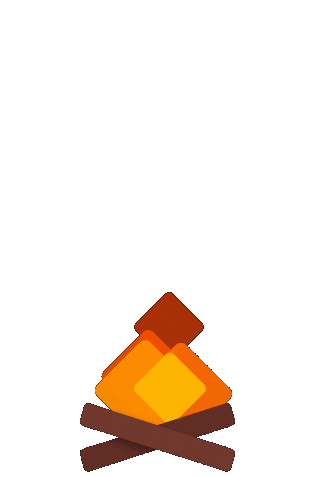 DirectionsCamp Kaskitowa3799 108th Ave.Allegan, MI 49010From the churchStart out going west on Walton Blvd toward Wimpole Dr.Then 2.66 milesTurn left onto N Squirrel Rd.Then 0.07 milesTurn right onto Five Points Dr.Five Points Dr is just past E Walton BlvdThen 0.46 milesTurn right onto University Dr.Then 0.76 milesMerge onto I-75 N toward Flint.Then 31.47 milesKeep left to take I-75 N toward Saginaw.Then 4.91 milesMerge onto I-69 W via EXIT 117A toward Lansing.Then 52.99 milesMerge onto I-96 W via EXIT 81 toward Grand Rapids.Then 44.56 milesTake the MI-6 W exit, EXIT 46, toward Holland.Then 0.91 milesMerge onto M-6 W.Then 10.22 milesMerge onto US-131 S via EXIT 8.Then 22.72 milesTake the MI-222 exit, EXIT 55, toward Martin/Allegan.Then 0.20 milesTurn right onto 116th Ave/M-222. Continue to follow M-222.Then 10.02 milesTurn left onto N Cedar St/M-222. Continue to follow N Cedar St.N Cedar St is 0.1 miles past N Walnut StIf you reach Pine St you've gone a little too farThen 0.23 milesTurn right onto Jenner Dr/M-40. Continue to follow M-40.M-40 is just past Ely StIf you are on Marshall St and reach 2nd St you've gone about 0.3 miles too farThen 3.47 milesTurn right onto 108th Ave.108th Ave is 0.2 miles past Pike CtIf you are on M 40 and reach 106th Ave you've gone about 1 mile too farThen 2.95 miles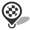 3799 108th Ave, Allegan, MI 49010-9313, 3799 108TH AVE is on the right.Your destination is 0.4 miles past 37th StIf you reach 38th St you've gone a little too far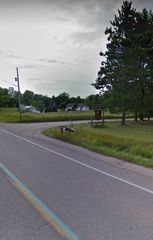 Camp Map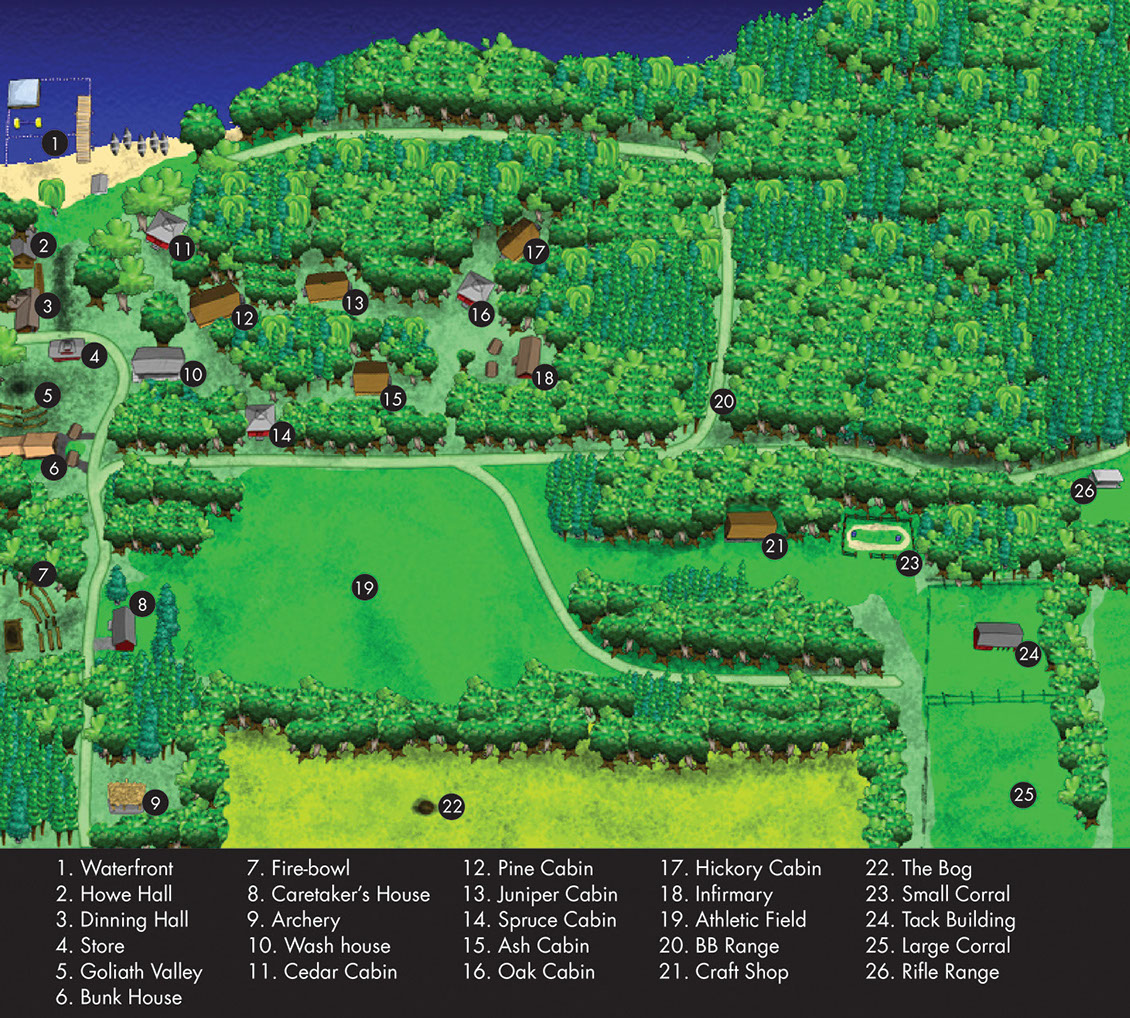 ParkingBefore you reach the Bunk House there is an open area where you can park. You should see other vehicles there.CabinsBunk house – for those who like to turn in earlyPine – For those who like to stay up a little lateJuniper – For teens/College Age and those who like to stay up all hours of the nightScheduleThursday12pm - ArrivalThis is a free day for those who wish to come up early. You are responsible for all of your own mealsFridayFree day until Dinner6pm – Dinner8pm – ServiceAfter service time for fellowshipSaturday8am - Devotional9am – Breakfast12pm – Lunch 	Option 1 – Stay at camp with small lunch provided	Option 2  - Lunch at the gun range if you go to shoot (TBD)12pm – Gun range (TBD)12pm-5pm – Free time6pm – Dinner8pm – ServiceAfter Service time For fellowshipSunday9am – Breakfast10am – Service11am – Camp cleanup12pm – Head HomeMealsFriday DinnerRibs/baked beans/CornBread/Mac’n’cheeseSaturday BreakfastBreakfast BurritosLunch (Option 1) – Sloppy Joes/soup/chili(Option 2) – Hot Dogs (TBD)DinnerLasagna/Spaghetti/Chicken Fetticcine/Garlic Bread/SaladSundayBreakfastScrambled Eggs/Bacon/Sausage/Biscuits & Gravy/PancakesThings to Bring
1.) Bible2.) Sleeping Bag3.) Snacks4.) Friends5.) Shower supplies6.) fishing equipment7.) Poncho8.) Clothes to suit warm and cold weather9.) Flashlight10.) good walking shoes11.) cards/board games12.) Golf Clubs13.) Any Guns you would like to shoot at the gun range. (TBD)